CanadaCanadaCanadaSeptember 2025September 2025September 2025September 2025SundayMondayTuesdayWednesdayThursdayFridaySaturday123456Labour Day789101112131415161718192021222324252627282930National Day for Truth and Reconciliation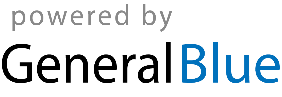 